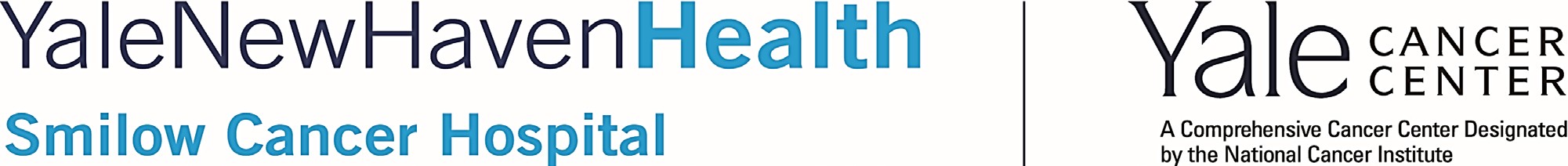 Cancer Genetics and Prevention ProgramEducational SeminarSeptember 23, 20212:30-3:30 PMZoom Meetinghttps://ynhh.zoom.us/j/99966274417?pwd=YTgzVS9PVG9LaDM1SWlKWWQ2Z0V2QT09 Meeting ID: 999 6627 4417         Password: 200594Case Presentation:“Chromosome Disorders and Cancer Predisposition”Presented byAllen Bale, MD"The National Society of  Genetic  Counselors  (NSGC)  has  authorized  Smilow  Cancer  Hospital  at Yale New Haven Hospital to offer up to 2 CEUs or 20 Category 1 contact hours for the event Smilow Cancer Genetics and Prevention Program Education Series. The American Board of Genetic Counseling (ABGC) will accept CEUs earned at this program for the purposes of genetic counselor certification and recertification. This event is open to those interested in attending.  Anyone wishing to claim category 1 CEUs from ABGC will need to submit a payment of $25.”